V 5 (L) – Feuer mit EisMaterialien: 		Feuerfeste Unterlage; 2 Bechergläser (50 ml); Tigelzange; AbzugChemikalien:		Ammoniumchlorid, Ammoniumnitrat, Bariumnitrat, Eis, Zinkstaub,Durchführung: 			4 g Ammoniumnitrat, 1 g Ammoniumchlorid und 0,5 g Bariumnitrat werden in einem kleinen Becherglas vorsichtig vermengt während in einem anderen 4 g Zinkstaub vorgelegt werden. Dann werden die Inhalte beider Bechergläser auf eine feuerfeste Unterlage (in einem Abzug) gegeben und vorsichtig vermengt (nicht reiben!). Nachdem das Gemenge zu einem Kegel aufgeschüttet worden ist, werden mit einer Tigelzange 1-2 Eiswürfel auf den Kegel gesetzt.Beobachtung:			Nach Aufsetzen der Eiswürfel beginnt das Gemenge bald zu rauchen und mit einer roten Stichflamme zu brennen und Funken zu sprühen. Nach der Reaktion verbleibt eine aufgeschäumte, zäh-feste graue Substanz.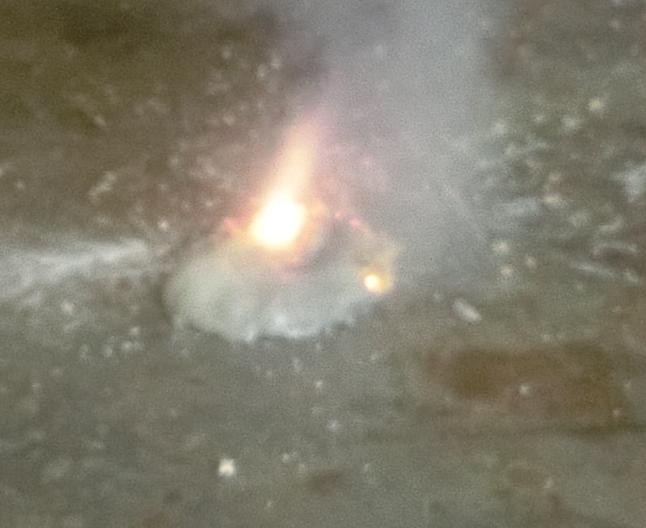 Abb. 5-  Teelicht mit in ein Becherglas gesaugtes Wasser von Versuch 5Deutung:		Durch das Wasser des Eises wird das Zink mit dem Nitrat in Kontakt gebracht, was zu der heftigen Reaktion führt. Das Barium trägt zur Flammenfärbung bei und das Ammoniumchlorid führt (abgesehen von dem Ammoniakgeruch) dazu, dass die Reaktion schneller und besser funktioniert.Entsorgung:		Die Rückstände werden in den Feststoffabfall-Behälter gegeben.Literatur: 		H. W. Roesky, K. Mockel, Chemische Kabinettstücke: spektakuläre Experimente, und geistreiche Zitate, VCH VGmbH, Weinheim 1996GefahrenstoffeGefahrenstoffeGefahrenstoffeGefahrenstoffeGefahrenstoffeGefahrenstoffeGefahrenstoffeGefahrenstoffeGefahrenstoffeGefahrenstoffeGefahrenstoffeAmmoniumchlorid: H302+H319+P305+P351+P338Ammoniumchlorid: H302+H319+P305+P351+P338Ammoniumchlorid: H302+H319+P305+P351+P338Ammoniumchlorid: H302+H319+P305+P351+P338Ammoniumchlorid: H302+H319+P305+P351+P338Ammoniumchlorid: H302+H319+P305+P351+P338Ammoniumchlorid: H302+H319+P305+P351+P338Ammoniumchlorid: H302+H319+P305+P351+P338Ammoniumchlorid: H302+H319+P305+P351+P338Ammoniumnitrat: H272, P210Ammoniumnitrat: H272, P210Ammoniumnitrat: H272, P210Ammoniumnitrat: H272, P210Ammoniumnitrat: H272, P210Ammoniumnitrat: H272, P210Ammoniumnitrat: H272, P210Ammoniumnitrat: H272, P210Ammoniumnitrat: H272, P210Bariumnitrat: H272, H302, H332, P210, P302+P352Bariumnitrat: H272, H302, H332, P210, P302+P352Bariumnitrat: H272, H302, H332, P210, P302+P352Bariumnitrat: H272, H302, H332, P210, P302+P352Bariumnitrat: H272, H302, H332, P210, P302+P352Bariumnitrat: H272, H302, H332, P210, P302+P352Bariumnitrat: H272, H302, H332, P210, P302+P352Bariumnitrat: H272, H302, H332, P210, P302+P352Bariumnitrat: H272, H302, H332, P210, P302+P352Zinkstaub: H260, H250, H410, P222, P223, P231+232, P273, P370+P387, P442Zinkstaub: H260, H250, H410, P222, P223, P231+232, P273, P370+P387, P442Zinkstaub: H260, H250, H410, P222, P223, P231+232, P273, P370+P387, P442Zinkstaub: H260, H250, H410, P222, P223, P231+232, P273, P370+P387, P442Zinkstaub: H260, H250, H410, P222, P223, P231+232, P273, P370+P387, P442Zinkstaub: H260, H250, H410, P222, P223, P231+232, P273, P370+P387, P442Zinkstaub: H260, H250, H410, P222, P223, P231+232, P273, P370+P387, P442Zinkstaub: H260, H250, H410, P222, P223, P231+232, P273, P370+P387, P442Zinkstaub: H260, H250, H410, P222, P223, P231+232, P273, P370+P387, P442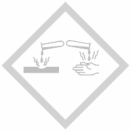 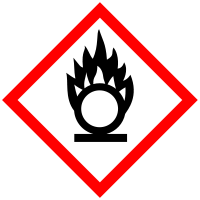 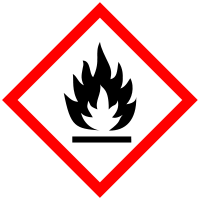 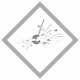 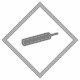 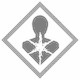 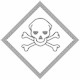 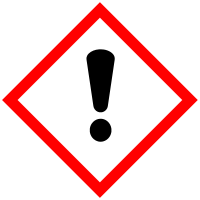 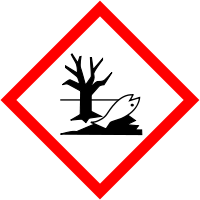 